This school preamble was developed during the Erasmus+ project EVA. EVA = Equality, Variety, AcceptanceThe meaning of the words is equal, the languages are various and we expect acceptance of this value-oriented preamble from our school communities in the future.Fairness means making everyone satisfied.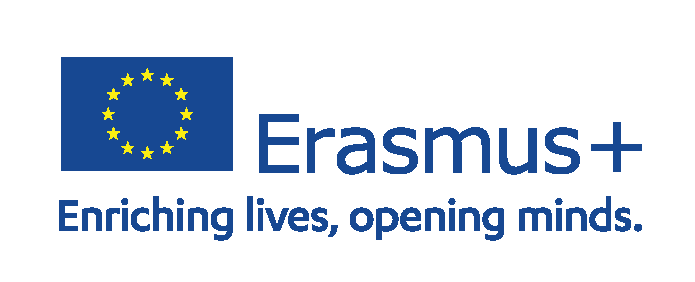 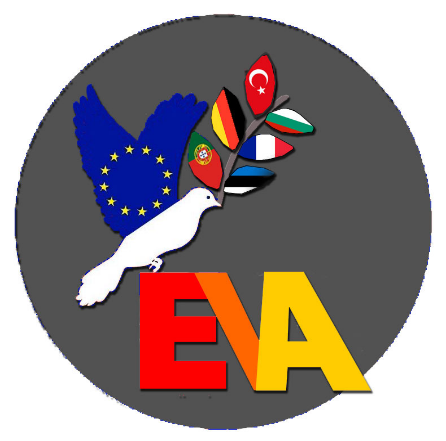 PreambleWe, the members of the school community,are convinced that differences are opportunitiesand everybody should have the freedomto express their individuality.We promise to do our bestto treat each other with fairness and respect.We value and protect everybody´s human dignityand the human rights.We will encourage everybodyto have faith in their abilitiesand make sure that others can trust us.These common values make us partof a big family of European schools. 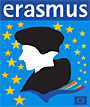 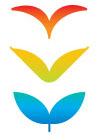 PräambelWir, die Mitglieder der Schulgemeinschaft,der Gesamtschule Volksgarten sind davon überzeugt,dass Unterschiedlichkeit Chancen bietetund dass jeder die Freiheit haben sollte,seine Einzigartigkeit zu leben. Wir versprechen, unser Bestes zu geben,um uns gegenseitig mit Fairness 
und Respekt zu begegnen.Wir schätzen und beschützen die Würde jedes Menschen und die Menschenrechte.Wir ermutigen jeden, den eigenen Fähigkeiten zu vertrauen,und sorgen dafür, dass andere uns vertrauen können. Diese gemeinsamen Wertemachen uns zu Mitgliedern einer großen Familieeuropäischer Schulen.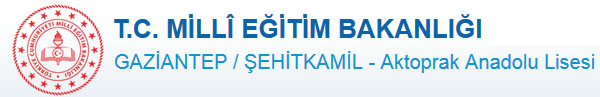 Okul aile birliği olarak biz, herkesin kendi bireyselliğini ifade etme özgürlüğüne sahip olması gerektiğine inanıyoruz. Birbirimize adil bir şekilde davranmak ve saygı duymak için elimizden gelenin en iyisini yapmaya söz veriyoruz. Herkesin insanlık onurunu ve haklarını koruyoruz ve saygı duyuyoruz. Herkesi kendi yeteneklerine inanması için cesaretlendirecek ve diğerlerinin bize güvenmelerini sağlayacağız. Bu ortak değerler bizi Büyük Avrupa okul alisenim bir parçası yapıyor.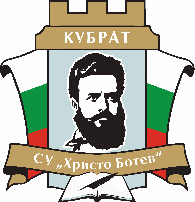 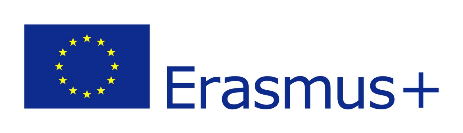 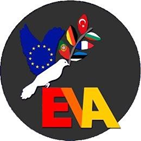 HRISTO BOTEV SECONDARY SCHOOLKUBRATSCHOOL PREAMBLEНие, членовете на училищната общност, вярваме, че различията отварят врати към нови възможности и че всеки има свободата да изрази себе си. Заявяваме, че с вътрешна убеденост и от сърце ще се отнасяме към другите с уважение и справедливост. Обещаваме да ценим и опазваме достойнството и човешките права на всеки. Ще работим в името на това всяко човешко същество да повярва в способностите си и ще се стремим да спечелим доверието му. Носейки и защитавайки тези основни ценности, се присъединяваме към голямото семейство на европейските училища.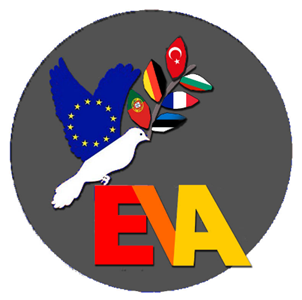 EQUALITY, VARIETY, ACCEPTANCE - 
SCHOOLS IN A CHANGING WORLD 
FINDING COMMON VALUES FOR 
LIVING TOGETHER IN PEACEPreambulMeie, koolikogukonna liikmed, oleme veendunud, et erinevused on võimalus ja igaühel peaks olema vabadus väljendada oma isikupära. Me lubame anda endast parima, et kohelda üksteist õiglaselt ja austusega. Me väärtustame ja kaitseme igaühe inimväärikust ja inimõigusi. Me julgustame kõiki uskuma oma võimetesse ja teeme kõik selleks, et teised saaksid meid usaldada. Tänu nendele ühistele väärtustele kuulume me Euroopa koolide suurde perre.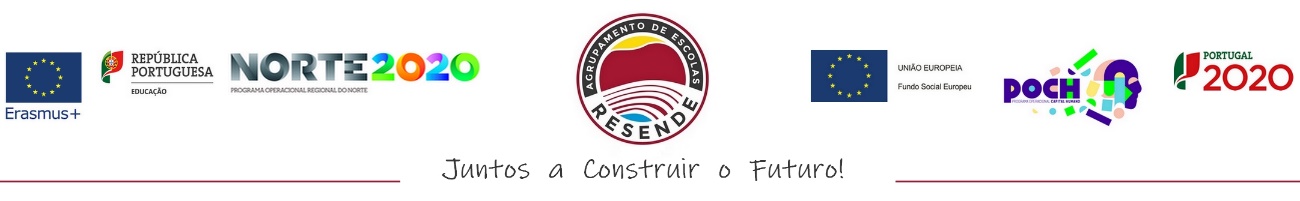 PreambuleNós, membros da comunidade escolar, estamos convencidos de que diferenças são oportunidades e de que toda a gente deveria ter a liberdade de expressar a sua individualidade.Prometemos fazer o nosso melhor para nos tratarmos uns aos outros com justiça e respeito. Valorizamos e protegemos a dignidade humana e os direitos humanos de toda a gente.Encorajamos toda a gente a acreditar nas suas capacidades e garantir que outros possam confiar em nós. Estes valores comuns fazem com que sejamos parte de uma grande família de escolas europeias.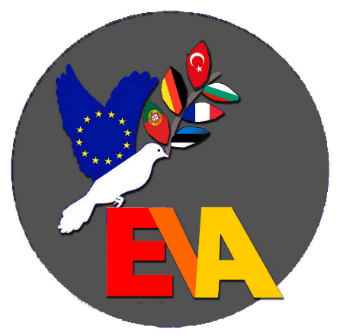 PréambuleNous, les membres de la communauté éducative de l’ensemble scolaire La Salle St Charles, sommes convaincus que la différence est une opportunité et que chacun d’entre nous doit avoir la liberté d’exprimer sa singularité.Nous nous engageons à faire de notre mieux pour traiter les autres avec équité et respect.Nous nous engageons à valoriser et à défendre la dignité et les droits humains de chacun.Nous encouragerons tout le monde à avoir confiance en ses capacités et nous nous assurerons que les autres puissent nous faire confiance.Ces valeurs communes nous intègrent dans une grande famille d’établissements scolaires européens.